    University of Management and Technology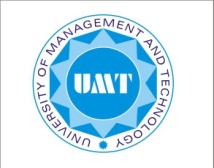 School of ScienceDepartment of PhysicsCourse Code        PH-206Course Title: 	OPTICSProgram: 		BS (PH)Course Outline (Spring Semester 2023) Optics     Lecture Plan (Spring 2023)Schedule Monday----Saturday Pre-requisiteNilNilCourse CoordinatorDr. Sidra KhalidContactsidra.khalid@umt.edu.pksidra.khalid@umt.edu.pkCourseDescription Particles and Photons, The Electromagnetic Spectrum, Radiometry, Huygens’ and Fermat’s Principle, Principle of reversibility, Reflection through mirrors and lenses, Imaging by optical system, Refraction, Vergence and Refractive power, 1-D wave equation, Harmonic, Plane, Spherical and Electromagnetic waves, Superposition of waves, beam interference, Standing waves, Phase and group velocities, Michelson interferometer and its application, Fabry-perot interferometer, Diffraction, Polarization and mathematical treatment of polarized light and polarizer.Particles and Photons, The Electromagnetic Spectrum, Radiometry, Huygens’ and Fermat’s Principle, Principle of reversibility, Reflection through mirrors and lenses, Imaging by optical system, Refraction, Vergence and Refractive power, 1-D wave equation, Harmonic, Plane, Spherical and Electromagnetic waves, Superposition of waves, beam interference, Standing waves, Phase and group velocities, Michelson interferometer and its application, Fabry-perot interferometer, Diffraction, Polarization and mathematical treatment of polarized light and polarizer.Particles and Photons, The Electromagnetic Spectrum, Radiometry, Huygens’ and Fermat’s Principle, Principle of reversibility, Reflection through mirrors and lenses, Imaging by optical system, Refraction, Vergence and Refractive power, 1-D wave equation, Harmonic, Plane, Spherical and Electromagnetic waves, Superposition of waves, beam interference, Standing waves, Phase and group velocities, Michelson interferometer and its application, Fabry-perot interferometer, Diffraction, Polarization and mathematical treatment of polarized light and polarizer.Particles and Photons, The Electromagnetic Spectrum, Radiometry, Huygens’ and Fermat’s Principle, Principle of reversibility, Reflection through mirrors and lenses, Imaging by optical system, Refraction, Vergence and Refractive power, 1-D wave equation, Harmonic, Plane, Spherical and Electromagnetic waves, Superposition of waves, beam interference, Standing waves, Phase and group velocities, Michelson interferometer and its application, Fabry-perot interferometer, Diffraction, Polarization and mathematical treatment of polarized light and polarizer.ExpectedOutcomes Participants will learn calculus based general Optics approach. They will also be ready for Opto-Electronics, Lasers and Spectroscopy courses.Participants will learn calculus based general Optics approach. They will also be ready for Opto-Electronics, Lasers and Spectroscopy courses.Participants will learn calculus based general Optics approach. They will also be ready for Opto-Electronics, Lasers and Spectroscopy courses.Participants will learn calculus based general Optics approach. They will also be ready for Opto-Electronics, Lasers and Spectroscopy courses.Text Book Introduction to Optics, Frank L. Pedrotti, S.J., Leno S. Pedrotti, Leno M. Pedrotti, 3rdEdition, Pearson Prentice Hall, 2007. Introduction to Optics, Frank L. Pedrotti, S.J., Leno S. Pedrotti, Leno M. Pedrotti, 3rdEdition, Pearson Prentice Hall, 2007. Introduction to Optics, Frank L. Pedrotti, S.J., Leno S. Pedrotti, Leno M. Pedrotti, 3rdEdition, Pearson Prentice Hall, 2007. Introduction to Optics, Frank L. Pedrotti, S.J., Leno S. Pedrotti, Leno M. Pedrotti, 3rdEdition, Pearson Prentice Hall, 2007. Assignment & Projects i). Problems will be assigned at regular intervals as an assignment.ii). Projects on different topics may also be assigned to the students.Marks will be deducted for late submission.  QuizzesQuizzesAll quizzes will be announced well before time.No make-ups will be offered for missed quizzes.Mid  TermExamination A 60-minutes exam will cover all the material covered during the first 14-16 lectures.Combined Mid Term exam for all multiple sections.Final ExaminationFinal ExaminationA 120-minutes exam will cover all the material covered during the semester.Combined Final exam for all multiple sections. Attendance Policy Students missing more than 20% of the lectures will receive an “SA” grade in the course and will not be allowed to take final exam.  Students missing more than 20% of the lectures will receive an “SA” grade in the course and will not be allowed to take final exam.  Students missing more than 20% of the lectures will receive an “SA” grade in the course and will not be allowed to take final exam.  Students missing more than 20% of the lectures will receive an “SA” grade in the course and will not be allowed to take final exam.  Grading Policy   Assignment +Projects+ Quizzes:         30 %Mid Term Examination:                       30 %Final Examination:                               40 %Assignment +Projects+ Quizzes:         30 %Mid Term Examination:                       30 %Final Examination:                               40 %Assignment +Projects+ Quizzes:         30 %Mid Term Examination:                       30 %Final Examination:                               40 %Assignment +Projects+ Quizzes:         30 %Mid Term Examination:                       30 %Final Examination:                               40 %WeekLecture#TOPICSCHSections112Introduction, Particles and Photons, The Electromagnetic SpectrumRadiometry  01011 – 34212Huygens’ Principle, Fermat’s Principle, Principle of reversibilityReflection in plane mirrors, planes surfaces and spherical surfaces, Imaging by optical system02021 – 34 – 7312Refraction at spherical surface, Thin lenses, Vergence and Refractive powerNewtonian equation, Cylindrical lenses02028 – 1011 – 12412One dimensional wave equation, Harmonic wavePlane waves, Spherical waves, Electromagnetic waves04041 – 45 – 8512Light polarization, Doppler effectSuperposition principle, Superposition of waves04059 – 101 – 2612Random and Coherent sources, Standing wavesThe Beat phenomenon, Phase and group velocities05053 – 45 – 6712Two beam interferenceYoung double slit experiment, Double slit experiment with virtual source070712 – 3812Interference in dielectric films, Fringes of equal thickness, Newton’s ringFilm thickness measurement, Stokes relation, Multiple beam interference 07074 – 67 – 9912Michelson interferometer and its application, Variation of Michelson interferometerFabry-perot interferometer, Fabry-perot transmission  08081 – 34 – 51012Scanning Fabry-perot interferometer, Variable-input frequency Fabry-perot interferometerLasers and Fabry-perot Cavity, Fabry-perot figures of merit, Gravitational wave detectors0808   6 – 78 - 101112Diffraction from single slit, Beam spreadingRectangular and circular apertures, Resolution11111 – 2   3 – 41212Double slit diffraction, Diffraction from many slits Grating equation, Spectral range, dispersion and resolution of a grating11125 – 61 – 41312Types of grating, Blazed grating, Grating replicasInterference gratings, Grating instruments12125 - 78 – 91412Mathematical representation of polarized lightMathematical representation of polarizer1414121512Polarization by absorption, reflection and scatteringPolarization with two refractive indices. Double refraction, Optical cavity, Photo elasticity15151 – 34 – 7